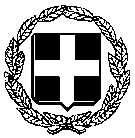 ΔΕΛΤΙΟ ΤΥΠΟΥΤο Μαιευτικό/Γυναικολογικό τμήμα του Γ.Ν. Κατερίνης.Το έργο του για το 2016.Στο τμήμα πραγματοποιούνται :ΤοκετοίΕπείγουσες και προγραμματισμένες χειρουργικές επεμβάσειςΤεστ Παπανικολάου στα Εξωτερικά Ιατρεία στο ισόγειοΠαρακολούθηση εγκύων στα Εξωτερικά Ιατρεία στο ισόγειοΓυναικολογικές εξετάσεις στα Εξωτερικά Ιατρεία στο ισόγειοΣτο τμήμα εργάζονται τέσσερις Γυναικολόγοι, τέσσερις ειδικευόμενοι Μαιευτικής και δεκαέξι Μαίες.Στον χώρο της Κλινικής στον 1ο όροφο υπάρχουν 8 θάλαμοι με 23 ανεπτυγμένες κλίνες.Υπάρχουν χώροι:Περιποίησης και φροντίδας νεογνώνΔωμάτιο θηλασμούΑίθουσα παραλαβής των επιτόκωνΔωμάτιο για τα μαθήματα της ψυχοπροφυλακτικής των εγκύωνΙατρείο εξέτασης των εσωτερικών ασθενώνΤο Μαιευτήριο διαθέτει:Τρείς αίθουσες ωδινών – τοκετώνΈνα χειρουργείο για μικροεπεμβάσειςΈνα χώρο ανάνηψης των νεογνών όπου μένουν τις πρώτες ώρες μετά την γέννηση με συνεχή παρακολούθησηΗ λειτουργία με αριθμούς:Το 2016 στο Μαιευτικό Γυναικολογικό Τμήμα πραγματοποιήθηκαν:428 τοκετοί34 χειρουργικές επεμβάσεις ( οι 3 λαπαροσκοπικά)207 μικροεπεμβάσεις Στα Εξωτερικά Ιατρεία έγιναν:10430 επισκέψεις713 Τεστ Παπανικολάου57 μαθήματα ψυχοπροφυλακτικής εγκύωνΌλες οι εξετάσεις, τοκετοί, χειρουργικές επεμβάσεις γίνονται δωρεάν για όλες τις γυναίκες ασφαλισμένες και ανασφάλιστες. Οι ανασφάλιστες απέκτησαν το δικαίωμα αυτό το Μάιο του 2016 με σχετικό Νόμο.Ο ξενοδοχειακός εξοπλισμός του τμήματος, όπως και όλου του Νοσοκομείου είναι υψηλού επιπέδου.Το τελευταίο διάστημα προσελήφθησαν 5 μαίες από την λίστα του ΟΑΕΔ με 12μηνη σύμβαση. Εντός του 2017 θα γίνει πρόσληψη δύο Μαιευτήρων Γυναικολόγων Ιατρών.Τηλ. για ραντεβού: 2351350234 και 2351350235 από τις 7:30πμ – 2:30μμ τις καθημερινές.                                                                                            Ο Διοικητής                                                                                             Ανέστης ΜυστρίδηςΕΛΛΗΝΙΚΗ ΔΗΜΟΚΡΑΤΙΑΥΠΟΥΡΓΕΙΟ ΥΓΕΙΑΣΚατερίνη,        11-04-20173η ΥΓΕΙΟΝΟΜΙΚΗ ΠΕΡΙΦΕΡΕΙΑ (ΜΑΚΕΔΟΝΙΑΣ)ΓΕΝΙΚΟ ΝΟΣΟΚΟΜΕΙΟ ΚΑΤΕΡΙΝΗΣ                  ΓΡΑΦΕΙΟ ΔΙΟΙΚΗΤΗΤΗΛΕΦΩΝΟ: 23513 50300ΤΑΧ Δ/ΝΣΗ:   6ο χλμ Κατερίνης-Αρωνά                                                  Νέο ΚεραμίδιΤ.Κ.:                 60100FAX:                23513 50100e-mail:             hoskat@otenet.gr